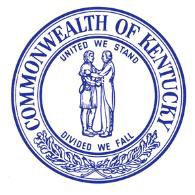 COMMONWEALTH OF KENTUCKYChild Care Face Mask Permission FormThe Kentucky Department for Public Health encourages the wearing of face masks for children above the age of two (2) who can safely and appropriately wear, remove, and handle a face mask.  Pursuant to the governing administrative regulation, 922 KAR 2:410E, Section 8:A child care provider shall not require a child who is not in the first grade or above to wear a face mask;A child who is two (2) years of age or younger shall not wear a face mask;A child who is between three (3) years of age and first grade may wear a face mask if the child care provider and the parent or guardian sign this form; andExceptions to wearing a face mask are included in 922 KAR 2:410E, Section 8(5), and include when a child is actively engaged in vigorous play or exercise; when a child is outside and has six (6) feet or more separation from others; and when a child is eating, drinking, or napping.Parent or guardian attestation:I acknowledge that wearing a face mask could put my child at increased risk of choking, suffocation, or strangulation.  I acknowledge that it is the responsibility of my child to wear a face mask and it is not the responsibility of the provider to ensure that it is worn.I agree to provide a sufficient supply of clean masks for my child to allow for replacing the mask as needed and I agree to include my child’s name on all masks.________________________________________Child’s name_________________________________________Parent or guardian signature  Provider attestation:As the child care provider for the above-named child, I agree that my center can provide the appropriate supervision to ensure the above-named child’s safety while wearing a face mask._________________________________________Child care director signature